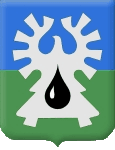 МУНИЦИПАЛЬНОЕ ОБРАЗОВАНИЕ ГОРОД УРАЙХанты-Мансийский автономный округ – ЮграАДМИНИСТРАЦИЯ ГОРОДА УРАЙРАСПОРЯЖЕНИЕот 11 ноября 2019		           	                   			      		 № 458-лсО проведении конкурса на замещение вакантной должности муниципальной службы в  администрации города УрайВ соответствии со статьей 17 Федерального закона от 02.03.2007 №25-ФЗ «О муниципальной службе в Российской Федерации» и на основании решения Думы города Урай от 01.11.2007 №86 «Об отдельных вопросах замещения должностей муниципальной службы в городе Урай»:1. Провести конкурс на замещение вакантной должности муниципальной службы –ведущий специалист пресс – службы  администрации города Урай (должность муниципальной службы старшей группы, учреждаемая для выполнения функции «специалист»). Конкурс проводится в два этапа:1) тестирование по вопросам организации муниципальной службы и противодействию коррупции 04.12.2019 года с 10:00 час. в зале заседаний администрации города Урай по адресу: город Урай, микрорайон 2, дом 60, каб. 304.2) собеседование с конкурсной комиссией 05.12.2019 года с 10:00 час. в зале заседаний администрации города Урай по адресу: город Урай, микрорайон 2, дом 60, каб. 304.2.	Утвердить условия конкурса на замещение вакантной должности муниципальной службы в администрации города Урай (приложение 1).3. Утвердить состав комиссии для проведения конкурса на замещение вакантной должности муниципальной службы в  администрации города Урай (приложение 2) со сроком работы с 13.11.2019 по 12.12.2019. Порядок работы комиссии определён порядком проведения конкурса на замещение должностей муниципальной службы в городе Урай, установленным решением Думы города Урай №86 от 01.11.2007. 4. Опубликовать распоряжение в газете «Знамя», разместить на официальном сайте органов местного самоуправления города Урай в информационно-телекоммуникационной сети «Интернет» и в федеральной государственной информационной системе «Федеральный портал государственной службы и управленческих кадров».5. Контроль за выполнением распоряжения возложить на первого заместителя главы города Урай В.В. Гамузова.Исполняющий обязанности главы города Урай     				      	В.В.Гамузов			                 			Приложение 1 к распоряжениюадминистрации города Урайот 11.11.2019 № 458-лсУсловия конкурса на замещение вакантной должности муниципальной службы в администрации города Урайведущий специалист пресс – службы администрации города Урай(Должность муниципальной службы старшей группы, учреждаемая для выполнения функции «специалист»)1. Квалификационные требования к уровню профессионального образования, стажу муниципальной службы или работы по специальности, направлению подготовки:1) профессиональное образование по специальности, направлению подготовки журналистика, филология или иные специальности и направления подготовки, содержащиеся в ранее применяемых перечнях специальностей и направлений подготовки, для которых законодательством об образовании Российской Федерации установлено соответствие указанным специальностям и направлениям подготовки;2) без предъявления требований к стажу.2. Квалификационные требования к профессиональным знаниям и умениям:2.1. ведущий специалист должен знать:Конституцию Российской Федерации;Федеральный закон от 06.10.2003 № 131-ФЗ «Об общих принципах организации местного самоуправления в Российской Федерации»;Федеральный закон 02.05.2006 № 59-ФЗ «О порядке рассмотрения обращений граждан Российской Федерации»;Федеральный закон от 02.03.2007 № 25 - ФЗ «О муниципальной службе в Российской Федерации»;Федеральный закон 25.12.2008 № 273-ФЗ «О противодействии коррупции»;Федеральный закон 09.02.2009 № 8-ФЗ «Об обеспечении доступа к информации о деятельности государственных органов и органов местного самоуправления»;Устав (основной закон) Ханты-Мансийского автономного округа - Югры;Закон Ханты-Мансийского автономного округа - Югры от 20.07.2007 № 97-оз «О реестре должностей муниципальной службы в Ханты-Мансийском автономном  округе - Югре»;Закон Ханты-Мансийского автономного округа - Югры от 20.07.2007 № 113-оз «Об отдельных вопросах муниципальной службы в Ханты-Мансийском автономном округе - Югре»;Устав города Урай;другие федеральные законы и иные нормативные правовые акты Российской Федерации, законы и иные нормативные правовые акты Ханты-Мансийского автономного округа - Югры, муниципальные правовые акты города Урай, необходимые для надлежащего исполнения должностных обязанностей;информационные технологии по сбору, хранению и обработке информации;формы и методы работы со средствами массовой информации;правила внутреннего трудового распорядка администрации города Урай;правила делового этикета;порядок работы со служебной информацией;правила и нормы охраны труда, техники безопасности и противопожарной защиты;правила ведения деловых переговоров;положение о пресс-службе;должностную инструкцию;инструкцию по делопроизводству в администрации города Урай;правила подготовки проектов муниципальных правовых актов города Урай;Кодекс этики и поведения муниципальных служащих органов местного самоуправления города Урай.2.2. Ведущий специалист должен иметь навыки:работы с законодательными актами, руководящими и нормативными документами;четкой организации и планирования выполнения порученных заданий;рационального использования рабочего времени, сосредоточения на главном направлении работы;творческого подхода к решению поставленных задач, быстрой адаптации к новым условиям и требованиям;проведения аналитической работы, осуществления экспертизы проектов решений и на этой основе подготовки предложений, а также прогнозирования последствий принимаемых решений;грамотного планирования своей деятельности;подготовки делового письма;владения компьютерной и другой оргтехникой, работы с Internet и электронной почтой;работы с людьми;сбора и обработки информационных материалов, необходимых для осуществления профессиональной деятельности	3. Для участия в конкурсе гражданин, претендующий на замещение должности муниципальной службы, представляет следующие документы:1) заявление на участие в конкурсе;2) заполненная и собственноручно подписанная анкета по форме, утвержденной Распоряжением Правительства Российской Федерации от 26.05.2005 №667-р;3) паспорт;4) трудовую книжку либо копию трудовой книжки (за исключением случаев, когда трудовой договор (контракт) заключается впервые);5) документы об образовании, а также, по желанию гражданина, документы о дополнительном профессиональном образовании, о присвоении ученой степени, ученого звания;6) страховое свидетельство обязательного пенсионного страхования, за исключением случаев, когда трудовой договор (контракт) заключается впервые;7) свидетельство о постановке физического лица на учет в налоговом органе по месту жительства на территории Российской Федерации;8) документы воинского учета – для военнообязанных и лиц, подлежащих призыву на военную службу;9) заключение медицинской организации об отсутствии заболевания, препятствующего поступлению на муниципальную службу;10) сведения о доходах за год, предшествующий году поступления на муниципальную службу, об имуществе и обязательствах имущественного характера;11) Сведения об адресах сайтов и (или) страниц сайтов в информационно-телекоммуникационной сети "Интернет", на которых гражданин, претендующий на замещение должности муниципальной службы, размещал общедоступную информацию, а также данные, позволяющие его идентифицировать.4. Документы сдаются в кадровую службу администрации города Урай (кабинет 212, телефон 2-23-74) до 03 декабря 2019 года включительно.5. Проект трудового договора с муниципальным служащим:ТРУДОВОЙ ДОГОВОР №  на замещение должности муниципальной службы и о прохождении муниципальной службы в администрации города Урайгород Урай                                                                             		_________ 20__ годаМуниципальное образование Ханты-Мансийского автономного округа – Югры городской округ город Урай в лице _____________________, действующего на основании ______________, именуемый в дальнейшем по тексту договора МУНИЦИПАЛЬНОЕ ОБРАЗОВАНИЕ, с одной стороны, и гражданин Российской  Федерации _________________, действующий от своего имени и в своих интересах, именуемый  в  дальнейшем  по тексту договора МУНИЦИПАЛЬНЫЙ СЛУЖАЩИЙ, с другой стороны, на основании распоряжения администрации города Урай от _____________ № _________ заключили настоящий трудовой договор о нижеследующем:I. ОБЩИЕ ПОЛОЖЕНИЯ1.1. По настоящему трудовому договору МУНИЦИПАЛЬНЫЙ  СЛУЖАЩИЙ берет на себя обязательства, связанные с замещением должности муниципальной службы и прохождением муниципальной службы в администрации города Урай, а МУНИЦИПАЛЬНОЕ ОБРАЗОВАНИЕ обязуется обеспечить МУНИЦИПАЛЬНОМУ СЛУЖАЩЕМУ прохождение муниципальной службы в соответствии с действующим законодательством Российской Федерации и Ханты-Мансийского автономного округа – Югры о муниципальной службе.1.2. Место работы – администрация города Урай, местонахождение – Российская Федерация, Ханты-Мансийский автономный округ – Югра, город Урай, микрорайон 2, дом 60.Трудовая функция – ведущий специалист пресс – службы администрации города Урай.1.3. В Перечне должностей муниципальной службы в администрации и органах администрации города Урай должность, замещаемая МУНИЦИПАЛЬНЫМ  СЛУЖАЩИМ, отнесена к старшей группе должностей муниципальной службы, учреждаемой для выполнения функции «специалист».1.4.  Дата начала исполнения МУНИЦИПАЛЬНЫМ  СЛУЖАЩИМ должностных   обязанностей  _________ 201__ года.1.5. Трудовой договор с МУНИЦИПАЛЬНЫМ СЛУЖАЩИМ заключается на неопределенный срок. 1.6. Настоящий трудовой договор является для МУНИЦИПАЛЬНОГО СЛУЖАЩЕГО договором по основной работе. 1.7. Перечень конкретных должностных обязанностей МУНИЦИПАЛЬНОГО СЛУЖАЩЕГО устанавливается Должностной инструкцией по данной должности.II. ПРАВА И ОБЯЗАННОСТИ МУНИЦИПАЛЬНОГО СЛУЖАЩЕГО2.1. МУНИЦИПАЛЬНЫЙ СЛУЖАЩИЙ имеет права, предусмотренные Федеральным законом от 02.03.2007 №25-ФЗ «О  муниципальной службе в Российской Федерации» (далее по тексту - Федеральный закон от 02.03.2007 №25-ФЗ), а также иными правовыми актами, в том числе имеет право расторгнуть настоящий трудовой договор и уволиться с муниципальной службы по собственной инициативе, предупредив об этом МУНИЦИПАЛЬНОЕ ОБРАЗОВАНИЕ в письменной форме не менее чем за две недели.2.2. Основные обязанности МУНИЦИПАЛЬНОГО СЛУЖАЩЕГО предусмотрены статьей 12 и другими положениями Федерального закона от 02.03.2007 №25-ФЗ;2.3. Муниципальный служащий обязан соблюдать ограничения, не нарушать запреты, установленные статьями 13, 14  Федерального закона от 02.03.2007 №25-ФЗ;2.4. Действие трудового законодательства распространяется на МУНИЦИПАЛЬНОГО СЛУЖАЩЕГО с особенностями, предусмотренными Федеральным законом от 02.03.2007 №25-ФЗ.2.5. Муниципальный служащий обязан соблюдать Кодекс этики и поведения муниципальных служащих органов местного самоуправления города Урай. Нарушение положений Кодекса этики и поведения муниципальных служащих органов местного самоуправления города Урай влечет применение к муниципальному служащему мер юридической ответственности.III. ПРАВА И ОБЯЗАННОСТИ МУНИЦИПАЛЬНОГО ОБРАЗОВАНИЯ3.1. МУНИЦИПАЛЬНОЕ ОБРАЗОВАНИЕ имеет право:3.1.1. требовать от МУНИЦИПАЛЬНОГО СЛУЖАЩЕГО надлежащего исполнения должностных обязанностей, возложенных на него настоящим трудовым договором, Должностной инструкцией, соблюдения трудового распорядка, установленного в администрации города Урай, а также соблюдения норм и правил по охране труда, технике безопасности;3.1.2. поощрять МУНИЦИПАЛЬНОГО СЛУЖАЩЕГО за безупречное и эффективное исполнение им должностных обязанностей;3.1.3. привлекать МУНИЦИПАЛЬНОГО СЛУЖАЩЕГО к дисциплинарной ответственности в случае совершения им дисциплинарного проступка;3.1.4. реализовывать иные права и полномочия, предусмотренные действующим трудовым законодательством Российской Федерации, а так же Федеральным законом от 02.03.2007 №25-ФЗ, Законом Ханты-Мансийского автономного округа – Югры  от 20.07.2007 №113-оз «Об отдельных вопросах муниципальной службы в Ханты-Мансийском автономном округе – Югре» (далее по тексту Закон ХМАО – Югры от 20.07.2007 №113-оз), в части не противоречащей Федеральному закону от 02.03.2007   №25-ФЗ и другими правовыми актами о муниципальной службе.3.2. МУНИЦИПАЛЬНОЕ ОБРАЗОВАНИЕ обязано:3.2.1. обеспечить МУНИЦИПАЛЬНОМУ СЛУЖАЩЕМУ организационно-технические условия, необходимые для надлежащего исполнения им должностных обязанностей;3.2.2. своевременно и в  полном   объеме  выплачивать  МУНИЦИПАЛЬНОМУ  СЛУЖАЩЕМУ полагающееся ему денежное содержание и предоставлять ему соответствующие социальные гарантии;3.2.3. соблюдать законодательство Российской Федерации и Ханты-Мансийского автономного округа - Югры о муниципальной службе, условия настоящего трудового договора и другие правовые акты о муниципальной службе;3.2.4. исполнять иные обязанности, предусмотренные действующим трудовым законодательством Российской Федерации, а так же Федеральным законом от 02.03.2007 №25-ФЗ, Законом ХМАО – Югры от 20.07.2007 №113-оз и другими правовыми актами о муниципальной службе.IV. ДЕНЕЖНОЕ   СОДЕРЖАНИЕ4.1. МУНИЦИПАЛЬНОМУ СЛУЖАЩЕМУ устанавливается денежное содержание в соответствии со статьей 16 Закона Ханты-Мансийского автономного округа – Югры  от 20.07.2007 №113-оз «Об отдельных вопросах муниципальной службы в Ханты-Мансийском автономном округе – Югре», которое состоит из: должностного оклада в соответствии с замещаемой должностью муниципальной службы в размере 3809 рублей в месяц;ежемесячной надбавки к должностному окладу за выслугу лет  в размере ________ процентов этого оклада;ежемесячной надбавки к должностному окладу за особые условия муниципальной службы в размере ________ процентов этого оклада;ежемесячной (персональной) выплаты за сложность, напряженность и высокие достижения в работе в размере ________;ежемесячной надбавки к должностному окладу за классный чин в размере ________;ежемесячной надбавки по районному коэффициенту за работу в районах Крайнего Севера и приравненных к ним местностях в размере 70 процентов;ежемесячной процентной надбавки за работу в районах Крайнего Севера и приравненных к ним местностях в размере ________ процентов;единовременной выплаты при предоставлении ежегодного оплачиваемого отпуска в размере 2 месячных фондов оплаты труда;денежного поощрения, материальной помощи, надбавок, доплат и иных выплат стимулирующего характера - в соответствии с решением Думы города Урай от 28.02.2008 № 5 «О размерах и порядке осуществления ежемесячных и иных дополнительных выплат муниципальным служащим муниципального образования городской округ город Урай»;  иных надбавок и доплат в соответствии с федеральным законодательством.4.2. Выплата денежного содержания и иных выплат на основании личного заявления МУНИЦИПАЛЬНОГО СЛУЖАЩЕГО производится путем перечисления на специальный карточный счет МУНИЦИПАЛЬНОГО СЛУЖАЩЕГО. Расходы по перечислению денежных средств на специальный карточный счет МУНИЦИПАЛЬНЫЙ СЛУЖАЩИЙ не несет.V. РАБОЧЕЕ ВРЕМЯ И ВРЕМЯ ОТДЫХА5.1. МУНИЦИПАЛЬНОМУ СЛУЖАЩЕМУ устанавливается нормальная продолжительность рабочего времени. Выходные дни – суббота и воскресенье каждой недели. Начало и окончание рабочего дня, время обеденного перерыва устанавливается в соответствии с Правилами внутреннего трудового распорядка администрации города Урай.5.2. 	МУНИЦИПАЛЬНОМУ СЛУЖАЩЕМУ предоставляются:ежегодный основной оплачиваемый отпуск продолжительностью 30 календарных дней;ежегодный дополнительный оплачиваемый отпуск за выслугу лет в соответствии с действующим законодательством о муниципальной службе; ежегодный дополнительный оплачиваемый отпуск за работу в местности, приравненной к районам Крайнего Севера, продолжительностью 16 календарных дней.VI.  УСЛОВИЯ ПРОФЕССИОНАЛЬНОЙ СЛУЖЕБНОЙ ДЕЯТЕЛЬНОСТИ,ГОСУДАРСТВЕННЫЕ ГАРАНТИИ, КОМПЕНСАЦИИ И ЛЬГОТЫВ СВЯЗИ С ПРОФЕССИОНАЛЬНОЙ СЛУЖЕБНОЙ ДЕЯТЕЛЬНОСТЬЮ6.1. МУНИЦИПАЛЬНОМУ СЛУЖАЩЕМУ в соответствии с действующим законодательством обеспечиваются организационно-технические  условия,  необходимые  для надлежащего исполнения  им должностных обязанностей.6.2. МУНИЦИПАЛЬНОМУ СЛУЖАЩЕМУ предоставляются гарантии, указанные в статье 23 Федерального закона от 02.03.2007 №25-ФЗ и статье 15 Закона ХМАО – Югры от 20.07.2007 №113-оз, статье 42 Устава города Урай.6.3. МУНИЦИПАЛЬНОМУ СЛУЖАЩЕМУ так же предоставляются гарантии, компенсации и льготы, предусмотренные действующим трудовым законодательством, законодательством Российской Федерации, Ханты-Мансийского автономного округа – Югры о муниципальной службе и муниципальными правовыми актами города Урай, в том числе за профессиональную служебную деятельность в тяжелых, вредных и (или) опасных условиях а так же за работу в местности, приравненной к районам Крайнего Севера.6.4. МУНИЦИПАЛЬНЫЙ СЛУЖАЩИЙ подлежит обязательному социальному страхованию в соответствии с федеральным законодательством.VII. ИНЫЕ УСЛОВИЯ ТРУДОВОГО ДОГОВОРА7.1. Стороны настоящего трудового договора несут ответственность за неисполнение и (или) ненадлежащее исполнение взятых на себя обязанностей и обязательств в соответствии с действующим законодательством Российской Федерации.7.2. Споры  и  разногласия,  которые  могут   возникнуть  при  исполнении настоящего  трудового  договора,  СТОРОНЫ  будут  по возможности стремиться разрешать путем переговоров. При недостижении взаимоприемлемого решения спор передается в компетентные органы для разрешения его в порядке, предусмотренном действующим законодательством.7.3. По  всем  вопросам,  не нашедшим своего решения  в условиях (положениях) настоящего трудового  договора, СТОРОНЫ руководствуются положениями Трудового кодекса Российской Федерации, обязательными нормативными правовыми актами Российской Федерации, Ханты-Мансийского автономного округа – Югры и муниципальными правовыми актами города Урай.7.4. В  период  действия настоящего договора СТОРОНЫ вправе вносить в его текст изменения и дополнения на условиях и в порядке, предусмотренных действующим законодательством в следующих случаях:а) при изменении законодательства Российской Федерации, Ханты-Мансийского автономного округа – Югры и (или) муниципальных правовых актов города Урай;б) по инициативе любой из сторон настоящего трудового договора.При этом все изменения и дополнения будут  иметь  правовую силу только  в случае их письменного оформления и подписания СТОРОНАМИ в качестве неотъемлемой части настоящего трудового договора.При изменении существенных условий настоящего трудового договора МУНИЦИПАЛЬНЫЙ СЛУЖАЩИЙ уведомляется об этом в письменной форме не позднее чем за два месяца до их изменения.7.5. Настоящий трудовой договор может быть прекращен по основаниям, предусмотренным действующим трудовым законодательством и законодательством Российской Федерации о муниципальной службе.7.6.  Содержание настоящего договора, связанных с ним нормативно-правовых актов о труде и правовых актов о муниципальной службе, а также трудового распорядка МУНИЦИПАЛЬНОГО ОБРАЗОВАНИЯ и Должностной инструкции по должности МУНИЦИПАЛЬНОМУ СЛУЖАЩЕМУ ясно и понятно. МУНИЦИПАЛЬНЫЙ СЛУЖАЩИЙ прочитал настоящий трудовой договор при его заключении, ознакомился с вышеуказанными правовыми актами и своей подписью подтверждает согласие с их содержанием. МУНИЦИПАЛЬНЫЙ СЛУЖАЩИЙ подтверждает так же, что настоящий договор отражает его действительную волю, направленную на действительное установление с МУНИЦИПАЛЬНЫМ ОБРАЗОВАНИЕМ трудовых правоотношений и прохождение муниципальной службы на условиях, указанных в настоящем трудовом договоре. Замечаний и возражений по поводу содержания настоящего трудового договора, отдельных его условий, положений и устанавливаемых на его основании трудовых правоотношений МУНИЦИПАЛЬНЫЙ СЛУЖАЩИЙ не имеет. С момента заключения настоящего договора МУНИЦИПАЛЬНЫЙ СЛУЖАЩИЙ нигде и ни при каких обстоятельствах, в том числе и в случае выявившегося неисполнения или ненадлежащего исполнения им своих должностных обязанностей, не вправе ссылаться на незнание, неправильное толкование или непонимание им условий и положений настоящего договора и указанных в нем правовых актов.7.7. Настоящий трудовой договор составлен в двух идентичных экземплярах, имеющих равную юридическую силу. Один экземпляр хранится МУНИЦИПАЛЬНЫМ ОБРАЗОВАНИЕМ в личном деле МУНИЦИПАЛЬНОГО СЛУЖАЩЕГО, второй - у МУНИЦИПАЛЬНОГО СЛУЖАЩЕГО. VIII. АДРЕСА, РЕКВИЗИТЫ И ПОДПИСИ СТОРОНПриложение 2 к распоряжениюадминистрации города Урай              от 11.11.2019 № 458-лсСостав комиссии для проведения конкурса на замещение вакантнойдолжности муниципальной службы в администрации города УрайГамузов В.В. – первый заместитель главы города Урай, председатель комиссии, в его отсутствие – лицо, его замещающее.Михнюк Л.М. – начальник управления по организационным вопросам и кадрам, заместитель председателя комиссии, в его отсутствие – лицо, его замещающее.Ануфриева Н.П. – начальник кадровой службы управления по организационным вопросам и кадрам администрации города Урай, секретарь комиссии, в его отсутствие – Мужурьян Н.В., ведущий специалист кадровой службы управления по организационным вопросам и кадрам администрации города Урай.Бычкова О. Н. – помощник главы города Урай.Мовчан О.В. – начальник правового управления администрации города Урай, в его отсутствие – лицо, его замещающее.Представитель общественной организации города Урай.МУНИЦИПАЛЬНОЕ ОБРАЗОВАНИЕМУНИЦИПАЛЬНЫЙ СЛУЖАЩИЙАдминистрация города Урай,расположенная по адресу: г. Урай, мкр. 2, д. 60.ИНН 8606003332Ф. И. О. _______________________, паспорт ________№ ________выдан ________.ИНН ________Номер ПФР ________Зарегистрирован и фактически проживает по адресу: город Урай, ________Глава города Урай__________________ ____________                    подпись_______________ 201__ года МП__________________ ________                 подпись________201__ года 